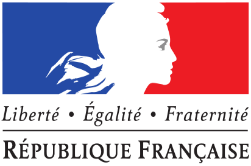 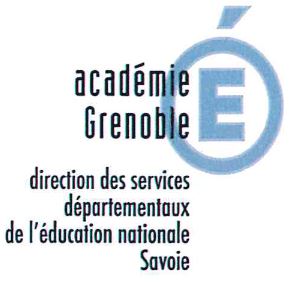 Candidature volontaireContribution accueil des enfants de personnels de santéÀ envoyer à l’adresse suivante : rachel.sieger@ac-grenoble.fr en nommant le fichier « NOM-Volontariat.docx »NOM : 	Prénom : Contacts :   Téléphone :Courriel      :Adresse      :Fonction :Enseignant 1er degré	 Enseignant 2nd degré 	 CPE	 AED	 AESH	 CPC/CPDPersonnels administratifs	 Infirmier	 Médecin scolaire	 PsychologueAutre à préciser : Établissement d’exercice actuel :  École	 Collège	 Lycée	 CIO	 CMS	 DSDEN Autre à préciser :Secteur géographique souhaité : (à préciser)Circonscription :Communautés de communes : Communes : Volontaire pour un accompagnement d’élèves :  Maternelle	  Élémentaire	 CollègeDisponibilités (le choix d’une journée n’oblige pas à être disponible chaque semaine, les plannings seront adaptés au jour le jour) :	  Lundi 	 Mardi 	 Mercredi 	 Jeudi 	 Vendredi	 Samedi	 DimancheCOMPLEMENTS D’INFORMATION :